NOTIFICATION LETTER ARTICLE 32 OF THE AIFMD AND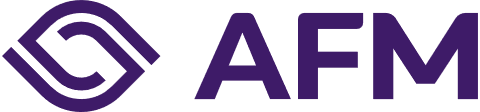 ARTICLE 31 OF THE ELTIF REGULATIONNOTIFICATION OF INTENTION TO MARKET UNITS OR SHARES OF AN AIF OR AIFs OF THE SAME AIFM IN A MEMBER STATE OTHER THAN THE HOME MEMBER STATE OF THE AIFM IN ACCORDANCE WITH ARTICLE 32 OF DIRECTIVE 2011/61/EU ON ALTERNATIVE INVESTMENT FUND MANAGERS (the “AIFMD”), INCLUDING EUROPEAN LONG TERM INVESTMENT FUND (“ELTIF”) IN ACCORDANCE WITH ARTICLE 31 OF REGULATION (EU) 2015/760 ON ELTIFs (the “ELTIF REGULATION”).IN ______________________________________		(the host Member State(s))Are you notifying amendments to information already provided in an initial notification?   Yes  No Information on the AIFM or self-managed AIFName of the AIFM/self-managed AIF: ___________________________________________________AIFM/self-managed AIF LEI (if available): _______________________________________________National identification code of the AIFM/self-managed AIF (if available): ________________________AIFM/self-managed AIF’s home Member State: ____________________________________________Address and registered office/domicile if different from address__________________________________________________________________________________________________________________________________________________________________Details of AIFM/self-managed AIF’s website: ______________________________________________Details of contact person at the AIFM/self-managed AIF	Name/Position: ______________________________________________________________Telephone number: ___________________________________________________________E-mail address: ______________________________________________________________Details of the contact point (if a third party is appointed): Name: _____________________________________________________________________Legal form: _________________________________________________________________Registered office: ____________________________________________________________Name of the person to be contacted/Position: _______________________________________Address for correspondence (if different): __________________________________________Telephone number: ___________________________________________________________Email address: ______________________________________________________________Contact point for the invoicing or for the communication of any applicable regulatory fee or charges (if different):Name/Position: ______________________________________________________________Address for correspondence (if different): __________________________________________Telephone number: ___________________________________________________________Email address: _______________________________________________________________Duration of the AIFM/self-managed AIF, if applicable: ______________________________________Scope of activities of the AIFM in the AIF host Member State:__________________________________________________________________________________________________________________________________________________________________Additional information about the AIFM/self-managed AIF (if necessary): _____________________________________________________________________________________________________________________________________________________________________________________________________________________________________________________________________________________________________________________________________________________________________________________________________________________Facilities to retail investors (if relevant)Pursuant to Article 31(1) of Directive 2011/61/EU, EU AIFMs are authorised to market units or shares of EU AIFs they manage to professional investors in other Member States than their home Member State. However, Member States may allow AIFMs to market to retail investors in their territory units or shares of AIFs they manage. The below information must be filled in case marketing of the AIFs identified in the “information on the AIF section” below targets retail investors.In accordance with point (j) of Annex IV of Directive 2011/61/EU, please fill-in the following table to provide information on the facilities to perform the tasks referred to in Article 42a(1) of this Directive:AttachmentsThe latest version of the AIF rules or instruments of incorporation.The latest version of the offering document (e.g. prospectus);Marketing documentationAny additional information referred to in Article 23(1) of Directive 2011/61/EU for each AIF the AIFM intends to market (Paragraph (f) of Annex IV)Other (please specify)._________________________________________________________________________________(Title of document or name of electronic file attachment)Information on the AIFName of the AIF: ___________________________________________________________________AIF home Member State: __________________________________________________________Legal form of the AIF (please tick appropriate one box):common fundunit trustinvestment companyDoes the AIF have compartments? Yes/No(1) If only certain share classes are intended to be marketed, only those classes should be listed(2) If applicableMaster-feeder structures (if applicable):Information on the arrangements established to prevent units or shares of the AIF from being marketed to retail investors, including in the case where the AIFM relies on activities of independent entities to provide investment services in respect of the AIF:____________________________________________________________________________________________________Confirmation by the AIFMWe hereby confirm that the documents attached to this notification letter contain all relevant information as provided for in the Directive 2011/61/EU. (The notification letter shall be signed by an authorised signatory of the AIFM or a third person empowered by a written mandate to act on behalf of the notifying AIFM) --------------------------------------------------------------------------------------------------------------------------Signature:Name and capacity:                                                                              Date: Task of facilityInformation on the facilities performing the tasksName/legal form/registered office/ address, e-mail and telephone number for correspondence of the person responsible to provide the facilitiesProcess investor’s subscription, payment and redemption orders relating to the unites or shares of the AIFProvide investors on how orders referred to above can be made and how repurchase and redemption proceeds are paidFacilitate the handling of information relating to the exercise of investor’s rights arising from their investment in the AIFMake the information and documents required pursuant to Articles 22 and 23 of Directive 2011/61/EU available to investors for the purposes of inspection and obtaining copies thereofProvide investors with information relevant to the tasks that the facilities perform in a durable medium as defined in point (m) of Article 2(1) of Directive 2009/65/ECName of the AIFand/or compartment(s)to be marketed in thehost Member StateLEI of the AIF or of the compartment (2)Name of share class(es) to be marketed in the host Member State (1)ISIN of the share class(es) to be marketed in the host Member State (1)Name of the depositary of the AIFDuration (2)AIF national identification codeAIF’s investment strategy (please specify the predominant AIF and the breakdown by investment strategies as set out in the reporting template included in Regulation 231/2013)Name of the master AIF or compartment(s)AIFM of the master AIF/or compartment (if different)Home Member State of the master AIF (if different)Home Member State of the AIFM (if different)